Sanja Pejić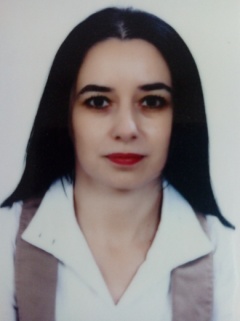  asistentBibliografijaKnjigeRadovi u časopisimaRadovi na konferencijamaEmail adresa:Email adresa:sanjaspu7@gmail.comsanjaspu7@gmail.com